Denial of Permission FormMultimedia Release, Internet Usage, and Web PublishingMediaMy student does not have permission to be photographed, videotaped, or interviewed by print or broadcast media and/or be identified by name regarding school sponsored programs and activities. Parents and guardians are advised that students who do not have multimedia release will not be able to appear in any print or broadcast media outside the regular school setting.I do not give my permission __________Internet UsageMy student does not have permission to access the Internet and/or online services for educational purposes. Parents and guardians are advised that students who are not permitted to use the Internet will not be able to access any online instructional resources.I do not give my permission___________Web PublishingMy student does not have permission to publish school authorized work and graphics on any Bowling Green R-1 School District Web site. Parents and guardians are advised that students who do not have permission to publish school authorized work and graphics will not be able to produce any work for their school’s Web siteI do not give my permission___________My student’s photograph may not be published on any District Web site even though information that identifies or locates students during the school day or at a school activity is not allowed to be published. Parents and guardians are advised that students who do not have permission to have the photographs published will not be included in photographs of school activities posted on their school’s Web site.I do not give my permission___________Please sign this denial below. If you wish to exclude your child from any of the above activities, please circle and initial, “I do not give my permission.” This denial form will be effective from the date it is filed with the school until a new form is filed or a change of guardianship occurs.I, _________________________________ the parent or guardian of_____________________________ do not give my permission for my child to participate in the above activities._________________________________ ____________________________(Parent or Guardian’s Signature) (Date)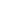 